SI PUBBLICA PER OPPORTUNA CONOSCENZA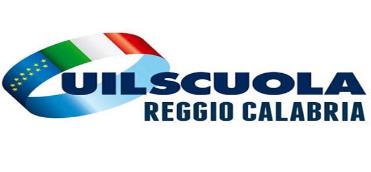 SEGRETERIA TERRITORIALE DI REGGIO CALABRIA Via – GEORGIA N. 16, reggiocalabria@uilscuola.it – cell. 3335360693 – 3383187120
Reggio Calabria, 11/01/2023 OGGETTO: ASSEMBLEA SINDACALE PROVINCIALE UIL SCUOLA RUA REGGIO CALABRIA IN ORARIO DI SERVIZIO DA SVOLGERSI IN MODALITA’ MISTA (PRESENZA E DISTANZA), PRESSO L’ISTTUTO COMPRENSIVO “ALVARO GIUDICE SCOPELLITI” DI REGGIO CALABRIA E ATTRAVERSO LE PIATTAFORME TELEMATICHE UILSCUOLA AI DIRIGENTI SCOLASTICI Di Reggio Calabria e Provincia La scrivente Organizzazione Sindacale ai sensi e per gli effetti dell’art. 23 del C.C.N.L. 2016, indice PER IL PERSONALE DOCENTE E ATA DELLA CITTA’ METROPOLITANA DI REGGIO CALABRIA per il giorno 18/01/2023, LE ULTIME TRE ORE DI LEZIONE dalle ore 11.00 alle ore 14.00, assemblea sindacale in modalità mista (in presenza e a distanza destinata a tutto il personale della Scuola con il seguente ordine del giorno: • Rinnovo contrattuale
• Importanti azioni giudiziarie UIL SCUOLA • Situazione politico sindacale
IC “CORRADO ALVARO GIUDICE SCOPELLITI” REGGIO CALABRIA Via Botteghelle, 29. modalità online: GOOGLE MEET: https://tel.meet/gna-fpst-esz All’assemblea parteciperanno:
Andrea Codispoti Segretario REGIONALE CALABRIA Paolo Pizzo Segretario NAZIONALE Saranno presenti Dirigenti della Uil Scuola RUA Reggio Calabria. IL SEGRETARIO TERRITORIALE UILSCUOLA RUA REGGIO CALABRIA Luca Scrivano  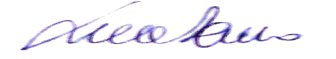 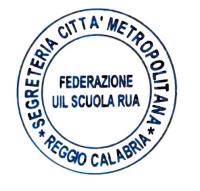 Al fine di poter dare entro un tempo utile, eventuale avviso alle famiglie sul regolare svolgimento delle attività didattiche, il personale in indirizzo è invitato a comunicare l’adesione entro le ore 16.30 del16/01/2023 agli Uffici di Segreteria.                                                                 